Velkomstpakke 159,00 kr.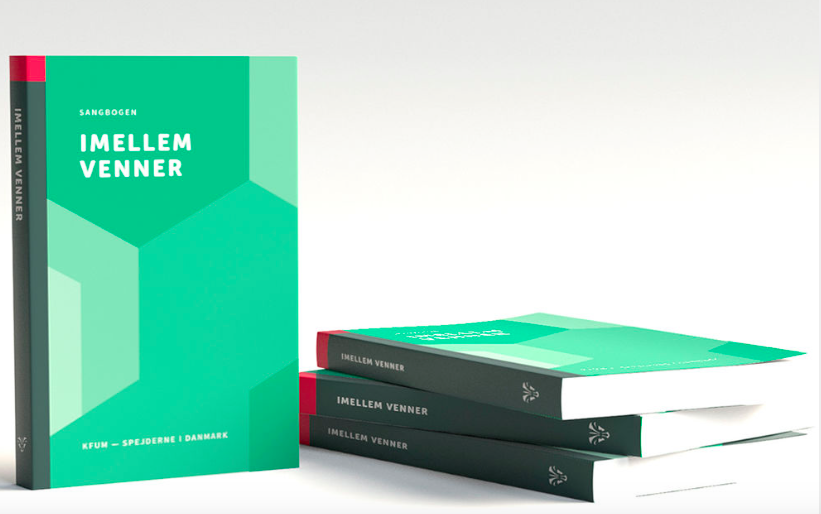 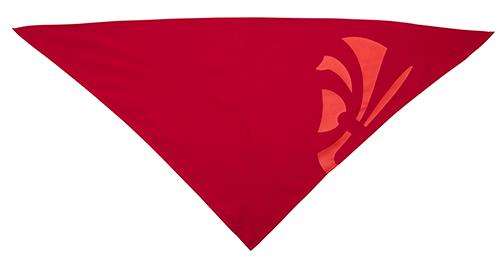 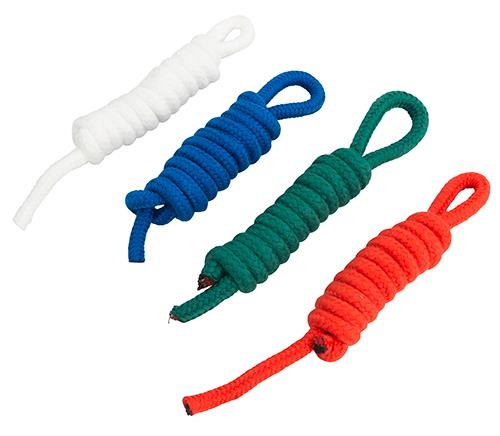 